UNIVERSIDAD DE EL SALVADORFACULTAD MULTIDISCIPLINARIA PARACENTRALDEPARTAMENTO DE CIENCIAS AGRONÓMICASINGENIERÍA AGROINDUSTRIAL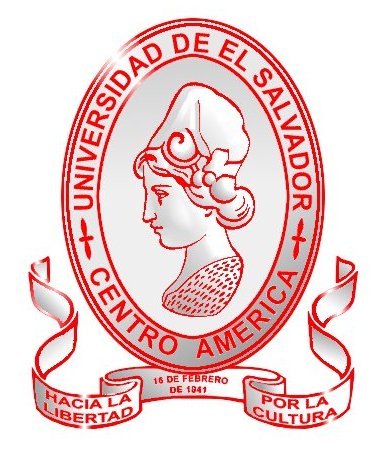 Informe de ejercicio profesional supervisado“VALIDACIÓN DEL PROCESO DE FAENADO DE AVES EN ÁREAS CALIENTE Y FRÍA DE AVÍCOLA SALVADOREÑA S.A. DE C.V.”PRESENTADO POR: BR. INGRID IVONNE ROSA HERNÁNDEZSAN VICENTE, 15 DE MARZO DE 2016UNIVERSIDAD DE EL SALVADOR FACULTAD MULTIDISCIPLINARIA PARACENTRAL DEPARTAMENTO DE CIENCIAS  AGRONOMICAS INGENIERIA AGROINDUSTRIAL  Informe de Ejercicio Profesional Supervisado   Título: “VALIDACIÓN DEL PROCESO DE FAENADO DE AVES EN ÁREAS CALIENTE Y FRÍA DE AVÍCOLA SALVADOREÑA S.A. DE C.V.”Presentado  por:BR. INGRID IVONNE ROSA HERNANDEZTrabajo aprobado por:  Docente Jefe del Departamento de Ciencias Agronómicas:Ing. Msc. René Francisco Vásquez Docente  Coordinador  de la Carrera:Lic. Nelsus Armando López Turcios  Docentes  Tutores: Ing. Wilber Samuel Escoto UmañaIng. Rafael Arturo Rodríguez MartínezTutor Institucional o Empresarial: Roberto Balcáceres Beltrán SAN VICENTE,  15 DE MARZO DE  2016INDICEINDICE DE TABLA	5GLOSARIO	6OBJETIVOS	8Objetivo general	8Objetivos específicos	8INTRODUCCION	9RESUMEN	11ABSTRACT	13MARCO TEORICO	15ORIGEN Y EVOLUCION DE LA AVICULTURA EN EL SALVADOR	15ETAPAS DEL PROCESO INDUSTRIAL DEL FAENADO DE POLLOS	15Recepción	15Colgado	15Aturdidor	16Desangrado	16Escaldado	16Desplume	17Lavado	17Eviscerado	17Enfriamiento	18Empacado	18Refrigeración	18Almacenaje	18ESTANDARIZACIÓN	19Estandarización de procesos industriales.	19Importancia y objetivo de la estandarización	20Ventajas de la estandarización	20DESCRIPCIÓN DE LA EMPRESA	21Antecedentes de la empresa	21MATERIALES Y METODOS	22Localización geográfica	22Macro localización	22Micro localización	23Periodo de ejecución del proyecto de prácticas	24PROYECTO PROBLEMA Y SOLUCION	25Método y recursos	25Área caliente	25Área fría	25RENDIMIENTO DE POLLO ENTERO	47Fórmulas de calcular  rendimiento y absorción de la canal:	47ANALISIS Y DISCUSION DE RESULTADOS	48Área Caliente	48Área Fría	49FLUJOGRAMA DE CADENA DEL PROCESO DE FAENADO DE AVES	50DESCRIPCION DE LA CADENA DE PROCESO	52CONCLUSIONES Y RECOMENDACION	55CONCLUSIONES	55RECOMENDACIONES	56BIBLIOGRAFIAS	57ANEXOS	59INDICE DE TABLAContenido 										Paginas.Tabla N°1.Registro de tiempo del colgado hasta el cortado  de tarsos                    del área caliente ----------------------------------------------------------------	26Tabla N°2.Registro de tiempo del colgado hasta el cortado  de tarsos                   del área caliente -----------------------------------------------------------------	27Tabla N°3.Registro de tiempo del colgado hasta el cortado  de tarsos                      	 del área caliente ------------------------------------------------------------	28Tabla N°4.Registro de tiempo de los colgados del área caliente ---------------	29Tabla N°5.Registro de tiempo de los colgados del área caliente ---------------	30Tabla N°6.Registro de tiempo de los colgados del área caliente ------------	----	31Tabla N°7.Registro de tiempo de traslado de la escaldadora 1 hacia                  escaldadora 2 del área caliente ---------------------------------------------	32Tabla N°8.Registro de tiempo de traslado de la escaldadora 1 hacia                  escaldadora 2 del área caliente  --------------------------------------------	32Tabla N°9.Registro de tiempo de traslado de la escaldadora 1 hacia                   escaldadora 2 del área caliente  -------------------------------------------	33Tabla N°10.Registro de tiempo de residencia del área caliente ----------------	34Tabla N°11.Registro de tiempo de residencia del área caliente ----------------	34Tabla N° 12.Registro de temperatura, amperaje, voltaje, frecuencia y                      aves por minuto en área caliente --------------------------------------	35Tabla N° 13.Registro de temperatura, amperaje, voltaje, frecuencia y                     aves por minuto en área caliente -------------------------------------			36GLOSARIOAbsorción: es la retención de una sustancia por las moléculas de otra ya sea en estado líquido o gaseoso.Amperaje: es la unidad de intensidad de corriente eléctrica.Calibración: es el proceso de comparar los valores obtenidos por un instrumento de medición con la medida correspondiente de un patrón de referencia (o estándar).Canal: animal sacrificado, desollado y abierto sin vísceras, ni demás despojos.Caudalimetro: es un instrumento de medida para la medición de caudal o gasto volumétrico de un fluido o para la medición del gasto másico. Cloaca: Es una cavidad abierta al exterior, para la expulsión de desechos, situada en la parte final del tracto digestivo, a la que confluyen también los conductos finales de los aparatos urinario y reproductor.Escaldado: procedimiento mediante el cual los animales sacrificados son introducidos en el agua caliente, con el fin de facilitar el depilado o el desplumado, según la especie que se trate.Estandarización: Proceso mediante el cual se realiza una actividad de manera standard o previamente establecida. El término estandarización se refiere a un modo o método establecido, aceptado y normalmente seguido para realizar determinado tipo de actividades o funciones.Faenado: etapa posterior a la matanza de los animales para abasto, y según la especie, para eliminación de la cabeza, patas, piel, cerdas, plumas y vísceras, así como la limpieza del canal, vísceras y cabeza.Frecuencia: Es una magnitud que mide el número de repeticiones por unidad de tiempo de cualquier fenómeno o suceso periódico.Insensibilizar: Privación de sensibilización.Inmovilización: Acción de movilizar una parte del cuerpo.Monitoreo: Consiste en el monitoreo del comportamiento de personas, de objetos o de procesos que se encuentran insertos dentro de un determinado sistema con el objetivo de detectar a aquellos que interfieran con la conformidad de las normas vigentes, deseadas o esperadas.Parámetros: Es una constante o una variable que aparece en una expresión matemática y cuyos distintos valores dan lugar a distintos casos en un problema. Rangos: Es el intervalo entre el valor máximo y el valor mínimo; por ello, comparte unidades con los datos. Permite obtener una idea de la dispersión de los datos, cuanto mayor es el rango, más dispersos están los datos de un conjunto.Rendimiento: En un sentido amplio, la palabra rendimiento refiere el producto o la utilidad que rinde o da una persona o cosa. Poniéndolo de alguna manera en términos matemáticos, el rendimiento seria la proporción entre el resultado que se obtiene y los medios que se emplearon para alcanzar al mismo.Tarso: Es la parte posterior del pie situada entre los huesos de la pierna y el pie. Validación: Acción y efecto de validar.Voltaje: Es una magnitud física que cuantifica la diferencia de potencial eléctrico entre dos puntos.OBJETIVOSObjetivo generalValidar el proceso de faenado de aves en áreas caliente y fría de Avícola Salvadoreña S.A de C.V., como instrumento de orientación a estudiantes de ingeniería agroindustrial, consultores y público interesado.Objetivos específicosDescribir las diferentes etapas del faenado de aves en las áreas caliente y fría.Registrar y monitorear los tiempos de las etapas productivas que componen el área caliente. Comparar los rendimientos de las canales de pollos y gallinas.Registrar e interpretar los rangos de absorción en los procesos de pre enfriamiento y enfriamiento en las canales de pollos y gallinas.INTRODUCCIONEsta actividad se realizó para ampliar los conocimientos, destrezas, habilidades y actitudes que se aprendieron durante la carrera de ingeniería agroindustrial por medio de la ejecución de un proyecto realizado  en  el ejercicio profesional supervisado, validando la  estandarización del proceso de faeno de aves en el área caliente y la determinación del rendimiento de canal en el área fría. A través de este  proyecto se pretende finalizar la formación académica mediante prácticas en el campo laboral con ayuda de los recursos humanos, recursos económicos, físicos entre otros, utilizados para tal objetivo y así poder afrontar las dificultades que pueden surgir en la gestión laboral de nuestra rama.El proyecto se encuentra de forma organizada y especifica a detalle por capítulos, describiendo cada una de las actividades que se realizaron en las distintas áreas de la empresa AVICOLA SALVADOREÑA S.A. de C.V., durante cinco meses, de Agosto a Diciembre del presente año.En el capítulo I se hace mención sobre los aspectos alusivos a los antecedentes del proyecto, como la historia de la empresa avícola salvadoreña, las etapas que tiene el proceso de faenado de pollos y el objetivo de la estandarización del faenado.En el capítulo II se describe brevemente la empresa y la ubicación geográfica   donde se realizaron las prácticas profesionales.En el capítulo III, el cuerpo del documento está conformado por el proyecto problema y solución, donde se describe cada uno de los pasos que se hicieron para la obtención de los datos de los respectivos monitoreos. El capítulo IV está enfocado en la discusión y análisis de resultados de los datos obtenidos en el área caliente como en el área fría; así como también la descripción de las etapas de la cadena de faena del ave.En el capítulo V se destacan las conclusiones y recomendaciones del proyecto, así como también los anexos y referencias bibliográficas que se consultaron. Este documento describe las prácticas profesionales, que a su vez son una parte probatoria para los estudiantes de X ciclo de la carrera de ingeniería agroindustrial, como requerimiento por la Universidad de El Salvador, para poder aprobar la asignatura de Ejercicio Profesional Supervisado y optar al grado de egresado.RESUMENEl presente informe de Ejercicio Profesional Supervisado (EPS), ejecutado en la empresa Avícola Salvadoreña de S.A de C.V. , ubicada en la zona industrial del municipio de Soyapango, departamento de San Salvador, fue realizado por la estudiante Ingrid Ivonne Rosa Hernández de la carrera de Ingeniería  Agroindustrial de Universidad de El Salvador de la Facultad Multidisciplinaria Paracentral, Departamento de Ciencias Agronómicas, donde a partir de una necesidad real, compartida con la estudiante y en alianza con la empresa, se realizaron una serie de monitoreos para estandarizar el proceso de faenado de aves en el área caliente y en el área fría donde se validó el rendimiento, absorción en canal (carcasa).Todo lo anterior, se realizó con la finalidad de obtener más claramente, el tiempo que tarda el ave desde el colgado hasta el cortado de patas, cuál es la demora o el tiempo que tarda de una etapa hacia otra y la descripción detallada de la temperatura, amperaje, voltaje, frecuencia y tiempos en el área caliente. También se explica la descripción  del procedimiento de  las diferentes etapas del faenado de ave en la planta. De acuerdo con la Norma técnica para establecimiento de crianza y mataderos de animales domestico por el Ministerio de Salud la empresa cumple con la infraestructuras externa e internas de la planta, sanidad del operario como la del ave, plan de limpieza y desinfección, prácticas de higiene del personal, aguas residuales, equipo y utensilios adecuado para la faena del ave, manejo de productos terminados, etc.En el área fría se tomó la temperatura del enfriamiento de la canal (pre-chiller y chiller) y el tiempo que se lleva en esta etapa del proceso, al final se determinó el rendimiento que se obtuvo en los tanques del pre-chiller y el chiller. Conforme a las norma del Ministerio de Salud los cuartos fríos son adecuados para la canal ya que poseen termómetros en buen estado, paredes lisas, puertas herméticas, iluminación artificial, desagües. Con base a las sugerencias realizadas por la empresa, se procedió a la ejecución del proyecto de Ejercicio Profesional Supervisado (EPS) programando actividades para realizar monitoreo en las dos áreas (caliente y fría), para la validación de estandarización y rendimiento del ave.Estas actividades se hicieron en planta de procesamiento de avícola salvadoreña, durante las jornadas de trabajo laboral, apoyada por el supervisor de operaciones y el supervisor interno para revisar procedimientos de operaciones en las áreas de trabajo, normativas de higiene, formatos de registros de producción, parámetros de calidad, tiempos efectivos de trabajo, diseño de línea de faenado y otros.A partir de los datos que se obtuvieron  en los diferentes monitoreos en la empresa AVICOLA SALVADOREÑA de S.A de C.V., en el área caliente y fría se puede decir que  fueron satisfactorios al terminar el proyecto, los rangos que se obtuvieron para el procesamiento de faena en aves son aceptables.ABSTRACTThe report of supervised professional practiced (EPS in spanish) implemented in the Company Avicola Salvadoreña S.A. de C.V., located in the industrial zone of Soyapango, department of San Salvador, was conducted by the student Ingrid Ivonne Rosa Hernández, from Agroindustrial Engineering career, Paracentral Multidisciplinary Faculty, Agricultural Sciences Department; where from a real need, shared with the student and in partnership with the company they conducted a set of monitoring standardized processes for dressing of chickens in the hot and cold areas to validate the process performance of absorption in jail (of housing). All this was done in order to obtain the processing time of chickens from hanging up to cut off legs and it s delay from one stages to another and the detailed description of temperature frequency, voltage, amperage and time in the hot area. Also, this report explains the description of procedure in the different stages of fished chicken on ground. According with the technical standard for stablishing breeding and slaughter of domestic animal for the Ministry of Health, the company complies with the internal and external infrastructure with the plant, operator´s health, chicken´s hygiene, and cleaning and disinfection plant, wasted water, and a proper sewage equipment utensils suitable for slaughter of poultry appropriate for the task of managing chickens product, etc. In the cold area, it was taken the temperature-cooling channel (pre-chiller and chiller) and the time it takes in this stage of the process, at the end it was determined the performance obtained in the tank of pre-chiller and the chiller. All of those aspects were considered in order to determine if the rulers of the ministry of health are adequate for the cold rooms, the transport channels, hermetic doors, artificial lights, and wastewater and other equipments.In base to the suggestions made for the company, and in order to start with the development of the Supervised Professional Practice (EPS in Spanish) and the activities programed for monitoring the two areas (hot and cold), it was evaluated the standardization and chicken performance.Those activities were made in the processing company, Avicola Salvadoreña S.A, de C.V. during two different labor stages, with the support of the operations chief, and the internal chief to monitorized the operational and hygienic procedures, forms of evaluation, check the processing production, quality parameters, effective working time, deigned line and others. Parting from all the data collected during the different monitorings at the AVICOLA SALVADOREÑA S.A de C.V. Company, in the hot and cold areas; could be said that, all of them were satisfactory at the end of this project. The ranges that were obtained for the procedures were acceptable for the slaughter poultry.MARCO TEORICOORIGEN Y EVOLUCION DE LA AVICULTURA EN EL SALVADORA principios de la década de los años cincuenta, la avicultura tenia vigencia prácticamente como actividad doméstica, con un campo de operación reducido al rancho campesino y al patio de las casa en las comunidades urbanas.Para el año de 1952 la universidad de El Salvador, a través de su Facultad de ciencias agronómicas, introdujo un programa de estudios denominados ¨avícola¨, dicho proyecto incluyo la idea de montar una exposición avícola móvil, que se presentó en ocho vagones de ferrocarril, en donde se transportaban semillas mejoradas, abonos, fertilizantes, polluelos, pollos y gallos de raza. (Anónimo, 2006). Es así como en el año de 1960, se da la comercialización y distribución de los productos avícolas en todo el país y también se crea la ley de fomento avícola, la cual sirvió de impulso para la implementación de la avicultura, generación de la materia prima, incentivos fiscales, además de exención de impuestos (ley derogada años más tarde). (Calderón et  al Saca, 2001).ETAPAS DEL PROCESO INDUSTRIAL DEL FAENADO DE POLLOSRecepciónEl objetivo de ésta etapa es disponer a las aves sobre la plataforma de recepción para ser colgadas en la línea. Se debe recibir la orden de la granja donde se dé fe del buen estado de los pollos, libres de enfermedades que puedan contaminar el proceso de sacrificio en la planta. (Viteri, 2013).Colgado Al ingresar al establecimiento las aves son extraídas de las jaulas para ser enganchadas por las patas. En esta instancia deben, tomarse las precauciones necesarias en el manipuleo a los efectos de no generar traumatismo. (Feldman, 2000).AturdidorEs todo procedimiento que, cuando se aplique a un animal, provoque de inmediato un estado de inconsciencia que se prolongue hasta que se produzca la muerte. El objeto del aturdimiento es insensibilizar a las aves frente al dolor, lo que permite darles una muerte más adecuada, produciendo canales de mejor calidad. El aturdimiento no debe matar al animal, sino simplemente producirle una taquicardia que provocará un rápido bombeo de la sangre una vez practicado el corte del sacrificio. (Canales, 2004).Desangrado Debe efectuarse de modo tal que se corte la vena yugular sin tocar ni cortar la medula ósea, ni tráquea. El tiempo de desangre no debe exceder dos minutos, lapso en el que el pollo entra a la escaldadora, un tiempo mayor provoca coagulación de la sangre en partes difíciles de drenar tales como la punta del ala. (Blandon, 2012).Escaldado El agua del escaldado, debe renovarse continuamente, mientras los tanques deben ser vaciadas e higienizadas por lo menos una vez por día.La velocidad del flujo de agua a estos tanques deberá proporcionar un reemplazo continuo de la misma con el fin de evitar la sobrecarga de microrganismos en la carcazas. A tal fin, se aconseja el uso de caudalimetro (dispositivos de control de renovación del agua) y de termómetro. (Feldman, 2000).Desplume Una vez desangrada el ave, esta ingresara a la etapa escaldado en agua caliente; proceso que tarda alrededor de tres minutos. A la escaldadora le debe ingresar un flujo de agua de alrededor de 1 litro por ave por minuto (1/4 galón/ave/minuto). Con esto se evita la excesiva contaminación del agua y por consiguiente del ave que está en proceso de escaldado. (Blandon, 2012).Lavado A los efectos de eliminar restos de suciedad, las carcasas ingresan en un equipo duchados. El mismo consta de un gabinete donde las aves colgadas reciben una lluvia a presión con un flujo direccional que abarca toda la carcasa. La función de este lavado es la de eliminar coágulos, y otros contaminantes adheridos a la superficie de las canales.  En esta etapa debe de tener una longitud que corresponda con la velocidad de la faena. El agua utilizada en este proceso debe ser potable. (Feldman, 2000). EvisceradoLos métodos de evisceración varían considerablemente entre las diferentes plantas procesadoras. Sin embargo, el proceso normalmente se inicia con la extracción de la cloaca. En este punto debe ser motivo d especial consideración el control del tipo de cuchilla utilizada; dependiendo de si se trata de pollo o gallina, el ave que va ser procesada.Se continúa con el corte abdominal, el cual debe ser realizado con cautela a fin de evitar un posible corte de intestino, el cual si se rompe produce contaminación de la canal del pollo. (Blandon, 2012).Una vez extraído los menudos y vísceras comestibles, el ave es sometida a un lavado de la superficie externa y de la cavidad interna, con agua potable corriente y clorinada, a presión. (Feldman, 2000).Como paso posterior se produce a la extracción del buche y de los pulmones, ya sea manual o mecánicamente. (Blandon, 2012).Enfriamiento Esta etapa provoca una disminución de la temperatura interna de las aves. El equipo consiste en un tanque o dispositivo de enfriamiento que posee un sistema de traslación mediante paletas o tornillo sin fin. (Feldman, 2000).Normalmente, se cuenta con dos tanques, el primero que se denomina pre-chiller, donde la temperatura oscila en los 16°C y se produce el primer refrescado del ave. El segundo tanque, denominado chiller, contiene agua a 0°C.Es importante asegurar que los tanques no superen un nivel de carga microbiana aceptable por lo cual debe realizarse un constante recambio del agua. (Feldman, 2000).EmpacadoPrevio al empaque es necesario efectuar una clasificación del pollo, con el propósito de separar todos aquellos que presenten fracturas y golpes.Es recomendable que la sala de empaque este refrigerada a una temperatura de 10°C esto es importante para mantener baja la temperatura del pollo. Además es esencial que las operaciones que se efectúen en esta sala sean rápidas y eficaces a fin de tener ala pollo empacado tan pronto como sea posible. (Blandon, 2012).A partir de este momento, e pollo debe de ser de nuevo pesado, en su empaque final y ubicado en el sitio de mantenimiento correspondiente. Refrigeración En el caso del pollo enfriado, se debe emplear un régimen de frio entre -2°C Y 2°C hasta que el producto logre una temperatura interna de 4°C. no debe haber ninguna demora en el enfriamiento de la canal. (Feldman, 2000).AlmacenajeLa temperatura en la zona del almacenamiento deberá mantenerse a 4°C o menos, para productos enfriados, y a -18°C para productos congelados. El transporte deberá realizarse a la temperatura de almacenamientoComo medida de prevención de la contaminación cruzada en la etapa de almacenamiento, no se debe depositar simultáneamente en una misma cámara frigorífica carnes, productos, subproductos o derivados provenientes de distintas especies animales. (Feldman, 2000).ESTANDARIZACIÓN  Estandarización de procesos industriales. Los estándares de trabajo son la cantidad de tiempo requerido para llevar a cabo un trabajo o parte de un trabajo. Cada empresa tiene sus estándares de trabajo, aunque puedan variar los que se determinan por medio de métodos informales y los que se determinan  por profesionales.  Un estándar, tal como lo define la ISO “son acuerdos documentados que contienen especificaciones técnicas u otros criterios precisos para ser usados consistentemente como reglas, guías o definiciones de características para asegurar que los materiales, productos, procesos y servicios cumplan con su propósito”. (Muñoz, 2006).Por lo tanto un estándar es un conjunto de normas y recomendaciones. Queda bien claro que los estándares deberán estar documentados, es decir escritos en papel, con objeto que sean difundidos y captados de igual manera por las entidades o personas que los vayan a utilizar. (Vázquez y Labarca. 2012). A continuación se explican los tres tipos de estándares: de facto, de jure y los propietarios. Los estándares de facto son aquellos que tienen una alta penetración y aceptación en el mercado, pero aún no son oficiales.Un estándar de jure u oficial, en cambio, es definido por grupos u organizaciones oficiales tales como la ITU, ISO, ANSI, entre otras. La principal diferencia en cómo se generan los estándares de jure y facto, es que los estándares de jure son promulgados por grupos de gente de diferentes áreas del conocimiento que contribuyen con ideas, recursos y otros elementos para ayudar en el desarrollo y definición de un estándar específico. En cambio los estándares de facto son promulgados por comités “guiados” de una entidad o compañía que quiere sacar al mercado un producto o servicio; sí tiene éxito es muy probable que una Organización Oficial lo adopte y se convierta en un estándar de jure.   Por otra parte, también existen los “estándares” propietarios que son propiedad absoluta de una corporación u entidad y su uso todavía no logra una alta penetración en el mercado. Cabe aclarar que existen muchas compañías que trabajan con este esquema sólo para ganar clientes y de alguna manera “atarlos” a los productos que fabrica. Importancia y objetivo de la estandarización Es la conversión de  las materias primas en productos terminados a través de los esfuerzos de las personas a cargo de ello y del uso de los equipos de producción, de lo cual se espera ejecutar los procesos de  la mejor manera.Además los beneficios de la estandarización en este caso los principales serian: obtener una mejor calidad de producto, y satisfacer las necesidades de los clientes. (Muñoz, 2006).En la estandarización se involucran aspectos tales como: quienes van a participar, con qué recursos se cuentan, que aspectos y que es necesario para estandarizar, porque y cuáles van a ser los beneficios de la aplicación de estos estándares.   Ventajas de la estandarizaciónEn las empresas de bienes y servicios se ofrecen ventajas que conducen a su adopción como técnicas: dichas ventajas son:  • Facilitar la producción • Evitar una costosa duplicación • Mejorar la información • Encontrar soluciones estándar a problemas repetitivos • Ahorro de tiempo, dinero y duplicación de esfuerzos.DESCRIPCIÓN DE LA EMPRESAAntecedentes de la empresaLa empresa AVICOLA SALVADOREÑA DE S.A DE C.V., es una organización no gubernamental de desarrollo humano, el  19 de diciembre de 1976, se emitió la “LEY DE FOMENTO AVÍCOLA” y se creó la Junta de fomento Avícola, como una institución autónoma. Esta ley fue constantemente prorrogada hasta 1976, en que la asamblea legislativa acordó su prorroga definida;  en 1972 lograron organizarse y empiezan a procesar  Avícola a la cual se dedican actualmente.El suministro de materia prima (pollo y gallina) proviene de granjas de las cuales 24 son propias y 6 granjas son alquiladas, ubicados en distintos departamentos del país. La empresa cuenta con 2,400 empleados, los cuales 30 trabajan en el área caliente y 45 en el área fría.La empresa tiene 42 años de procesar, cada camión lleva un aproximado de 3,520 aves al rastro en promedio diario.Situación legal de  empresa Nombre Jurídico: Avícola Salvadoreña  de S.A de C.V. (Sin fines de Lucro)Actividad o giro: (Procesamiento y Comercialización de pollos) Venta de pollos y sub-derivadosDirección: Boulevard del Ejército Nacional, Km 7.5, Soyapango, San Salvador, El Salvador, C.A.MATERIALES Y METODOSLocalización geográfica Macro localizaciónEl proyecto se ejecutó en la zona industrial del municipio de Soyapango, departamento de San Salvador, ubicado en la zona central de la república. Está  limitado por los departamentos: al Norte, por Chalatenango, al Este, por Cojutepeque y La Paz, al Sur, por La Libertad.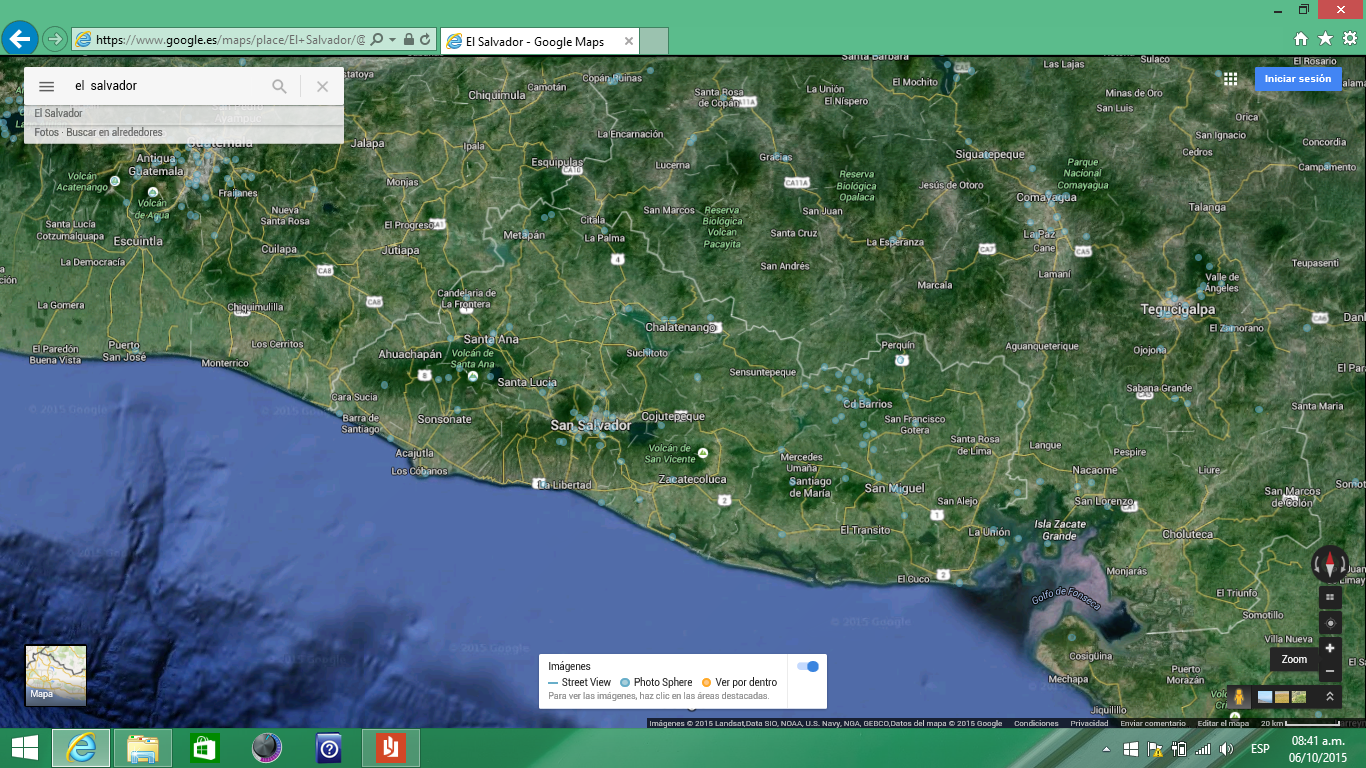 1. imagen satelital de ubicación geográficaMicro localización El terreno proyectado para la ejecución del proyecto son las instalaciones propiedades de AVICOLA SALVADOREÑA DE S.A. DE C.V. Específicamente  será en boulevard del Ejército Nacional, Soyapango, San Salvador, el cual, cuenta con los servicios básicos necesarios para el funcionamiento de la planta procesadora y cumplir las condiciones de trabajo de sus empleados, lo que permite un buen funcionamiento de todos los procesos productivos de esta misma.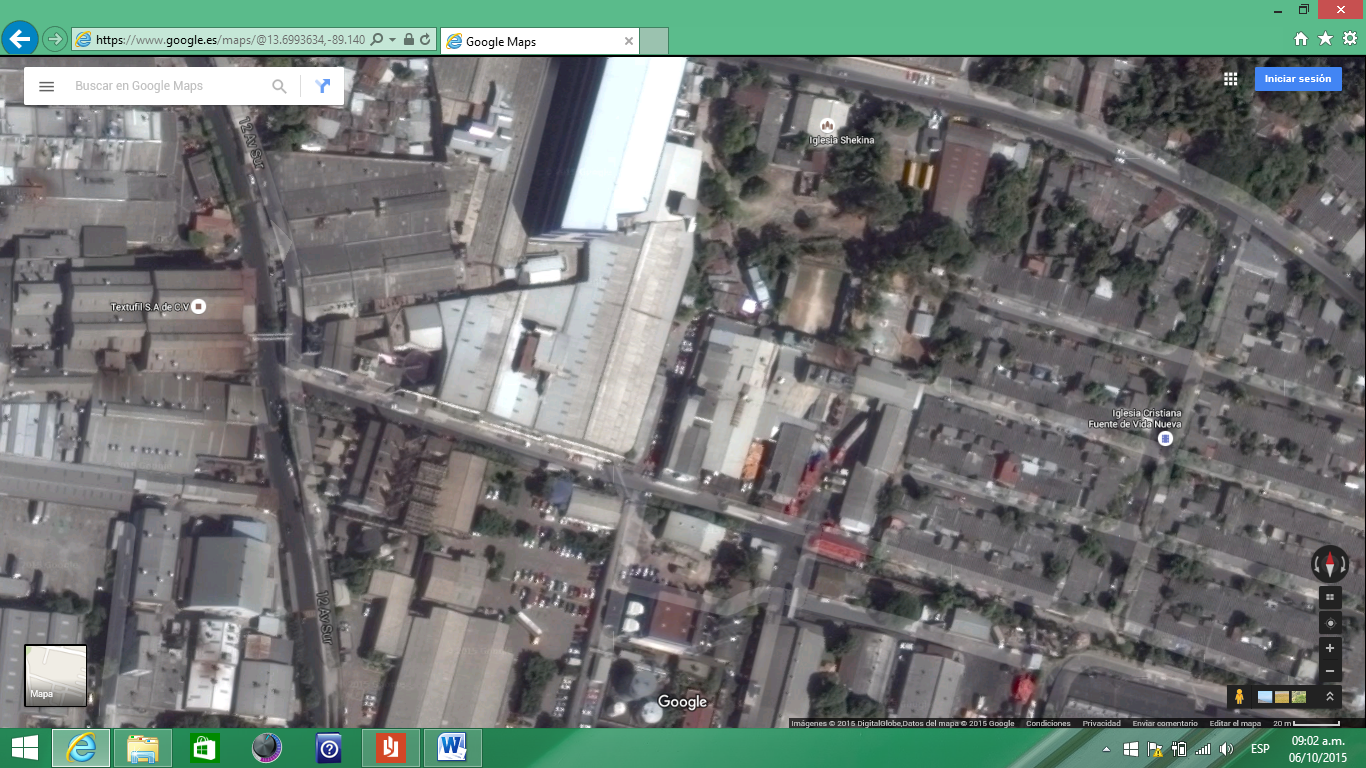 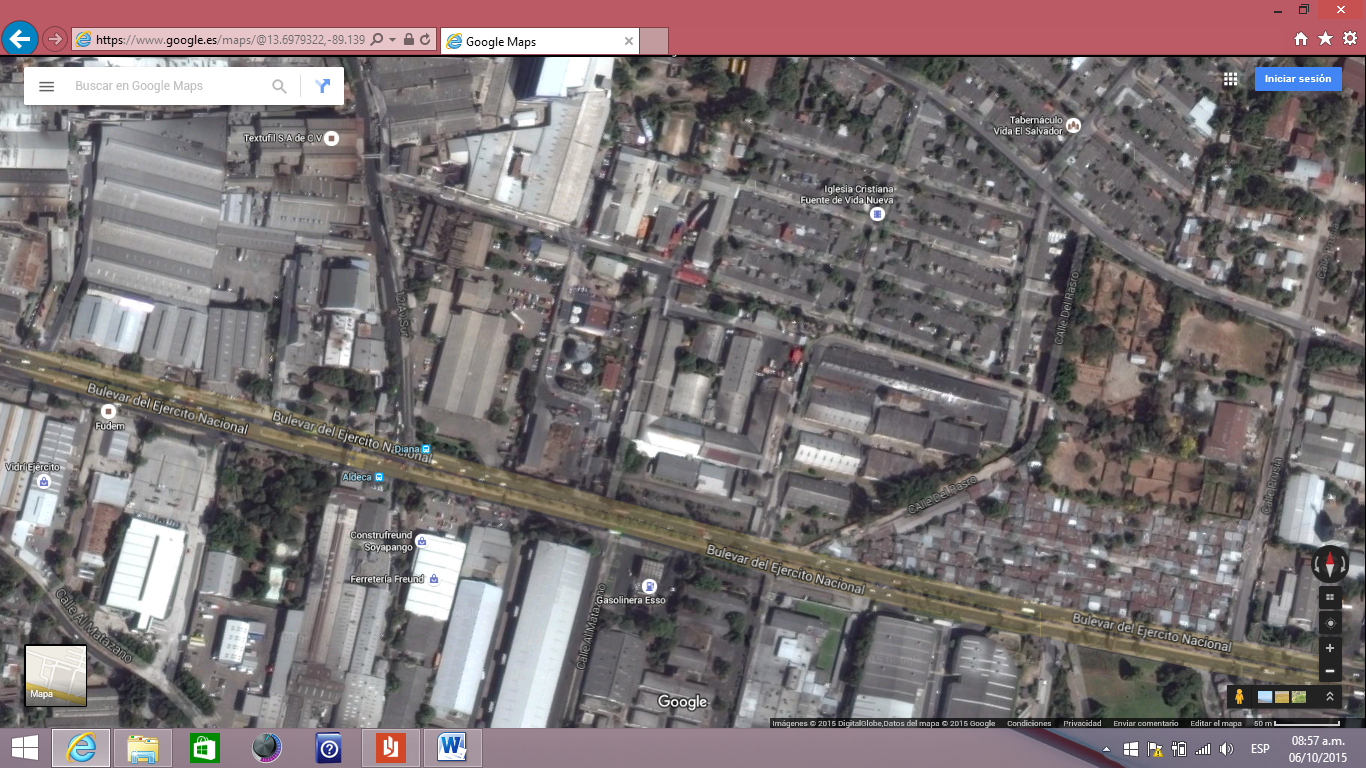 2. Imagen satelital de ubicación 		geográficaPeriodo de ejecución del proyecto de prácticasEl tiempo que la realización del Ejercicio Profesional Supervisado (EPS), comprende cinco meses, abarcando los meses de agosto a diciembre de 2015. Durante este periodo se efectuó el monitoreo de la estandarización de la cadena de faena del pollo en el área caliente de dicha empresa; en el área fría se  monitoreo  el tiempo en el pre- chiller y chiller, luego que sale la canal  se ve el  rendimiento. PROYECTO PROBLEMA Y SOLUCIONMétodo y recursos Las necesidades reales presentadas por la empresa, en la planta de faenado de aves, fueron en las áreas caliente y fría; cada una de estas con aspectos diferentes a monitorear: el tiempo real del faenado en el área caliente y el rendimiento de ave después del pre- chiller, chiller en el área fría, siendo estos los  presentados como problemas a resolver.Para realizar este monitoreo se llevaron a cabo una serie de registros de manera individual y constante durante los días de práctica del ejercicio profesional supervisado (EPS) y a continuación se explica detalladamente cada área:Área caliente Se monitoreo los tiempos de cada etapa de la faena del ave desde el  colgado hasta el cortado de tarsos.  Esta actividad se realizó con el auxilio de un cronometro digital en cada una de las etapas del proceso que se evaluó; luego de esto, se procedió a la medición de la temperatura del agua contenida en los tanques de escaldado, caracterizados por poseer diferentes temperaturas con la finalidad de facilitar la remoción de las plumas con mayor facilidad y  se registraron los siguientes datos: amperaje, frecuencia y voltaje del aturdidor.Para el adecuado monitoreo  del tiempo de faenado del aves, se tomó desde el inicio de cada etapa hasta el final de la misma; además, se midió el tiempo de demora entre el inicio y término de cada proceso.Área fría 	En esta área, se calculó el porcentaje de rendimiento a través de la absorción del agua por la canal de ave, a su paso por los tanques pre-chiller y chiller.  Esta operación se hace para recuperar un porcentaje de peso entre  9% – 10%, que se perdió durante el escaldado y evisceración. TABLA N°1.REGISTRO DE TIEMPO DEL COLGADO HASTA EL CORTADO  DE TARSOS  DEL AREA CALIENTE TABLA N°2.REGISTRO DE TIEMPO DEL COLGADO HASTA EL CORTADO  DE TARSOS  DEL AREA CALIENTE TABLA N°3.REGISTRO DE TIEMPO DEL COLGADO HASTA EL CORTADO DE TARSOS  DEL AREA CALIENTE REGISTRO DE TIEMPO DEL COLGADO HASTA EL CORTADO DE TARSOS DEL AREA CALIENTE Basado en las tablas 1, 2 y 3 se presentan los tiempos registrados en las distintas etapas del proceso del faenado de aves. Estos datos no representan ninguna variación en el rango de 9:53 y 9:59 min, en los tiempos en las distintas etapas del proceso. Partiendo de lo anterior se puede evidenciar que la velocidad de la línea de producción no necesita ser ajustada.TABLA N°4.REGISTRO DE TIEMPO DE LOS COLGADOS DEL ÁREA CALIENTE TABLA N°5.REGISTRO DE TIEMPO DE LOS COLGADOS  DEL ÁREA CALIENTE TABLA N°6.REGISTRO DE TIEMPO DE LOS COLGADOS  DEL ÁREA CALIENTE REGISTRO DE TIEMPO DE LOS COLGADOS  DEL ÁREA CALIENTE En las tablas  4, 5 y 6 los datos de las tablas oscilan en los mismos rangos 9:53-9:59 (min-seg) de tiempo, en estos cuadros se reflejan los datos registrados de los tiempos de traslado o recorrido y los tiempos efectivos del proceso de faenado de aves desde el colgado inicial hasta el cortado de tarsos.TABLA N°7.REGISTRO DE TIEMPO DE TRASLADO DE LA ESCALDADORA 1 HACIA  ESCALDADORA 2 DEL AREA CALIENTE TABLA N°8.REGISTRO DE TIEMPO DE TRASLADO DE LA ESCALDADORA 1 HACIA  ESCALDADORA 2 DEL AREA CALIENTE TABLA N°9.REGISTRO DE TIEMPO DE TRASLADO DE LA ESCALDADORA 1 HACIA  ESCALDADORA 2 DEL AREA CALIENTE REGISTRO DE TIEMPO DE TRASLADO DE LA ESCALDADORA 1 HACIA LA ESCALDADORA 2 DEL AREA CALIENTE En las tablas 7, 8 y 9 se muestra el tiempo de inmersión en las escaldadoras 1 y 2, ya que la empresa posee dos, en las cuales el tiempo de inmersión es de 1:48 min, en cada una, también se tomó el tiempo que se tarda el ave desde la salida de la escaldadora 1 hasta la entrada a la escaldadora 2 y finalmente se plasma el tiempo total de residencia de las aves en ambas escaldadoras.TABLA N°10.REGISTRO DE TIEMPO DE RESIDENCIA DEL AREA CALIENTETABLA N°11. REGISTRO DE TIEMPO DE RESIDENCIA DEL AREA CALIENTEREGISTRO DE TIEMPO DE RESIDENCIA DEL AREA CALIENTEEn la tabla 10 y 11 se registra los tiempos de la residencia en los procesos de: aturdido (00:15- 00:16 min- seg), escaldado (3:43-  3:46 min- seg), escaldado de cabezas (00:05 min- seg) y desplumado (00:23- 00:25 min-seg). Los cuales no presentan una variación  en los datos de los monitoreos.TABLA N° 12.REGISTRO DE TEMPERATURA, AMPERAJE, VOLTAJE, FRECUENCIA Y AVES POR MINUTO EN AREA CALIENTETABLA N° 13.REGISTRO DE TEMPERATURA, AMPERAJE, VOLTAJE, FRECUENCIA Y AVES POR MINUTO EN AREA CALIENTEREGISTRO DE TEMPERATURA, AMPERIOS, VOLTAJE, FRECUENCIA Y AVES POR MINUTO EN AREA CALIENTEBasados en las tablas 12 y 13 del informe, se determinó la temperatura del agua de los tanques de las escaldadoras 1 y 2 y de escaldadora de cabezas; y además se registró amperajes 0.65- 0.70, voltajes 35 y frecuencias 450  del equipo para el aturdimiento. También se contó el número de aves por minuto que pasan a través de la línea de faenado de la empresa, siendo en promedio 95 aves/min o 5,700 aves/hora. No se presentó variación en los datos.RENDIMIENTO DE POLLO ENTERORENDIMIENTO DE POLLO ENTERORENDIMIENTO DE POLLO ENTERORENDIMIENTO DE POLLO ENTERORENDIMIENTO DE POLLO ENTERORENDIMIENTO DE POLLO ENTERORENDIMIENTO DE POLLO ENTERORENDIMIENTO DE POLLO ENTERORENDIMIENTO DE POLLO ENTERORENDIMIENTO DE POLLO ENTERORendimiento de pollo y gallina Se registraron los pesos vivos (4 -11 libras), peso beneficiado (3- 9 libras), peso pre suavizado (4 -8 libras),  con estos datos ya tomados se realizaron las cálculos del rendimiento (70- 79 %) y absorción del ave oscila en lo recomendado de 9-10%. Tanto el rendimiento y absorción depende del rango del  ave que son pruebas del monitoreo.Fórmulas de calcular  rendimiento y absorción de la canal:RENDIMIENTO = ABSORCION = Para encontrar el rendimiento promedio se procede de la siguiente manera: se suman los rendimientos totales entre el número de datos obtenidos.Una vez calculado el rendimiento promedio, se procede al cálculo de la absorción promedio, el cual se realiza de la siguiente manera: se suman las absorciones totales y se dividen entre el número de datos obtenidos.ANALISIS Y DISCUSION DE RESULTADOS Área CalienteEn el área de aturdimiento o insensibilización, se debe constatar que el ave no esté consiente para su posterior desangrado y reducir daños a las canales (bienestar animal). Cabe mencionar que posterior a los 2 min del aturdido por choque eléctrico el ave es capaz de reincorporarse o reanimarse, si esto no sucede podemos afirmar que el equipo de aturdimiento no está bien calibrado y requerirá de ajuste.La temperatura (T°) de las escaldadoras evidencia una buena calibración y constancia del equipo oscilando entre 53-54°C para la escaldadora 1 y de 54-55°C para la escaldadora 2 y un tiempo de inmersión promedio de 3:34 min en ambas, siendo estas variables las más adecuadas de acuerdo con las condiciones requeridas para la obtención de canales con una coloración blanco brillante característica de la canal de pollo clase A.Debe considerase que el agua de las escaladoras 1 y 2  no deben estar a una temperatura mayor de la establecida (55°C) para evitar desprendimientos de piel como consecuencia de la sobre cocción.Los datos de tiempo registrados  en el proceso de faenado de aves no presento variación durante los 12 días de toma de cronometrajes, siendo éste entre  9:54- 9:59 (minutos- segundos) desde el colgado de las aves en los grilletes hasta el cortado de tarsos a lo largo de la línea de producción.Esta área cuenta con una escaldadora para cabezas programada a  temperatura de (150°C- 170°C) para la remoción específica de las plumas de las cabezas de las aves y que no exceda ese parámetro para que no haya sobre cocción.Área FríaEl enfriamiento es el factor más importante en el rendimiento y la calidad del pollo que se obtiene en la planta de procesado avícola, porque es un punto crítico de control. Hay dos tipos de enfriamiento: el pre enfriamiento o prechiller a temperatura de 12° C y el enfriamiento propiamente dicho o chiller a temperatura de 1°C, saliendo la canal a una temperatura de 4°C para su posterior almacenamiento.Los dos tanques, para el pre enfriamiento y enfriamiento están provistos con agua clorinada a una concentración de 20 ppm, para destruir la flora patógena.FLUJOGRAMA DE CADENA DEL PROCESO DE FAENADO DE AVESDESCRIPCION DE LA CADENA DE PROCESOCONCLUSIONES Y RECOMENDACIONCONCLUSIONES La fase de ejecución del periodo de Ejercicio Profesional Supervisado (EPS) ha permitido conocer una experiencia laboral específica de la industria avícola, así como también el contexto de la empresa y obtener una visión más amplia de las actitudes que se deben tomar en una empresa.Validar la estandarización del procedimiento de faenado de aves en las áreas caliente, fría y de rendimiento de la canal.Las actividades expuestas anteriormente se cumplieron satisfactoriamente para poner en práctica lo estudiado en los 5 años de estudio anteriores de la carrera de Ingeniería Agroindustrial, con la colaboración brindada por el Tutor Empresarial y personal que labora en la empresa AVICOLA SALVADOREÑA DE S.A DE C.V. Fortalecer la formación obtenida en el área de procesamiento agroindustrial, tecnología de alimentos y gestión de la calidad durante el periodo de realización del ejercicio profesional supervisado.Durante el proceso de faenado de aves en canal caliente y fría se concluye:El tiempo de desangre es adecuado dura aproximadamente 2 minutos, esto es para que no haya una coagulación de la sangre del ave.La calibración de la temperatura del agua para el escaldado de las aves está bien definida a lo largo del proceso de faenado.Cuando el ave sale de los tanques de enfriamiento entra a un área adecuada (temperatura) para su posterior empaque concluyendo que el proceso es correctamente realizado.Debe de estar en constante chequeo la calibración del amperaje, frecuencia y voltaje para que el ave esté insensibilizada a la hora del choque eléctrico.RECOMENDACIONESAl Departamento de Ciencias Agronómicas de la Universidad de El Salvador Facultad Multidisciplinaria Paracentral: Brindar lineamientos previos y oportunos al estudiante sobre la manera y las pautas a seguir para realizar el Ejercicio Profesional Supervisado (EPS) y su informe final, bien sea mediante la asistencia a charlas o clases de refuerzo, que permita al mismo tener la información necesaria para la realización y cumplimento del proyecto de prácticas. Comunicarle al estudiante con anticipación cuáles son sus posibilidades de encontrar una organización, institución, u otras instancias para realizar su Ejercicio Profesional Supervisado (EPS), para iniciar y finalizar actividades de acuerdo con la candelarización de la Universidad de El Salvador Facultad Multidisciplinaria Paracentral.A la empresa AVICOLA SALVADOREÑA S.A DE C.V.: Permitir la ampliación de oportunidades a los estudiantes de la Universidad de El Salvador y otras instituciones del país, por medio del proceso de pasantías, prácticas o servicio social. Brindar lineamientos oportunos para el apoyo técnico e intercambio de información previo y continúo durante la ejecución del ejercicio profesional supervisado (EPS).Durante el proceso de faenado de aves en canal caliente y fría se recomienda:El recambio constante de agua en los tanques 1 y 2 de las escaldadoras para evitar contaminación en la canal.El recambio constante de agua a los tanques del pre-chiller y chiller, donde fácilmente pueden contaminarse las canales si no se toman todas las medidas de inocuidad.Mantener la concentración de cloro (20 ppm) adecuados, porque éste se volatiza siendo un punto crítico de control.BIBLIOGRAFIASAnónimo. 2006. Capítulo I, Generalidades del sector avícola. (en línea).  Consultado: 3  octubre de 2015. Disponible en:http://wwwisis.ufg.edu.sv/wwwisis/documentos/TE/636.5-G751p/636.5-G751p-Capitulo%20I.pdfBlandon, Sandra. 2012. Sacrificio de pollos, 3-6 p.Calderón, William; Saca, Jorge. 2001. Diseño de un sistema de costos basados en actividades directas de producción, para el establecimiento de precios de venta en la mediana empresa avícola productora de carne de pollo del departamento de san salvador (en línea). Consultado: 27 de noviembre de 2015. Disponible en:http://wwwisis.ufg.edu.sv/wwwisis/documentos/TE/636.51-C146d/636.51-C146d.pdf Canales, Carmen. 2004. Guía de Mejores Técnicas Disponibles en España del Sector Matadero y de los Transformados de Pollo y Gallina (en línea). Consultado el: 26 de Noviembre. Disponible en: http://www.magrama.gob.es/es/alimentacion/temas/industriaagroalimentaria/Gu%C3%ADa_TD_en_Espa%C3%B1a_Transformado_pollo_y_gallina_tcm7-8219.pdfFeldman, Paula. 2000. Guía de aplicación de buenas prácticas de manufactira; Faena y proceso de pollo parrilleros.Muñoz, Deisy. 2006.  Estandarización de los procesos de producción de los productos elaborados para los puntos de venta de yogen früz. Universidad de la salle facultad de ingeniería de alimentos (en línea). Consultado: 30 septiembre de 2015. Disponible en: http://repository.lasalle.edu.co/bitstream/handle/10185/15561/T43.07%20M926e.pdf?sequence=1Vázquez, Claudia; Labarca, Nelson. 2012. Calidad y estandarización como estrategias competitivas en el sector agroalimentario, Revista Venezolana de Gerencia, vol. 17, núm. 60.Universidad del Zulia Maracaibo, Venezuela (en línea). Consultado: 30  septiembre de 2015. Disponible en:http://www.redalyc.org/pdf/290/29024892002.pdfViteri, Maria carolina. 2013. Mejoramiento del proceso de sacrificio de pollos de engorde, Utilizando el análisis de peligros y puntos de control crítico (haccp) en la empresa pofrescol. 42-44 pag. ANEXOSPROGRAMACION DE LAS PRÁCTICAS DEL EJERCICIO PROFESIONAL SUPERVISADODIAGRAMA GENERAL DE OPERACIONES DE LA CADENA DE PROCESO DE FAENADO DE AVES (AREA CALIENTE Y AREA FRIA)Fecha de monitoreo11-agos-15 13-agos-1518-agos-1525-agos-15Colgado- Entrada aturdidor           RECONOCIMIENTO DE LAS  INSTALACIONES00:3900:3800:40Entrada aturdidor- Salida aturdidor           RECONOCIMIENTO DE LAS  INSTALACIONES00:1600:1600:13Salida aturdidor- Entrada Sangrado           RECONOCIMIENTO DE LAS  INSTALACIONES00:0900:0900:09Entrada sangrado- Salida sangrado           RECONOCIMIENTO DE LAS  INSTALACIONES02:4902:4402:49Salida sangrado- Entrada escaldadora           RECONOCIMIENTO DE LAS  INSTALACIONES00:1200:1200:12Entrada escaldadora- Salida escaldadora           RECONOCIMIENTO DE LAS  INSTALACIONES03:4603:4603:46Salida escaldadora- Entrada desplumadora 1           RECONOCIMIENTO DE LAS  INSTALACIONES00:0600:0600:05Entrada desplumadora 1- Salida desplumadora 1           RECONOCIMIENTO DE LAS  INSTALACIONES00:1200:1200:13Salida desplumadora 1- Entrada desplumadora 2           RECONOCIMIENTO DE LAS  INSTALACIONES00:0200:0200:02Entrada desplumadora 2- Salida desplumadora 2           RECONOCIMIENTO DE LAS  INSTALACIONES00:1100:1100:12Salida desplumadora 2- Entrada escaldadora cabeza           RECONOCIMIENTO DE LAS  INSTALACIONES00:2100:2100:21Entrada escaldadora cabeza 1- Salida escaldadora cabeza           RECONOCIMIENTO DE LAS  INSTALACIONES00:0500:0500:05Salida escaldadora cabeza- Entrada desplumadora 3           RECONOCIMIENTO DE LAS  INSTALACIONES00:0100:0100:01Entrada desplumadora 3- Salida desplumadora            RECONOCIMIENTO DE LAS  INSTALACIONES00:1300:1300:13Salida desplumadora 3- Entrada cortado de tarso           RECONOCIMIENTO DE LAS  INSTALACIONES00:5400:5600:53Colgado- Cortado de tarsos           RECONOCIMIENTO DE LAS  INSTALACIONES09:5909:5709:59Fecha de monitoreo1-sep-158-sep-1510-sep-1517-sep-15Colgado- Entrada aturdidor00:3800:3900:3800:40Entrada aturdidor- Salida aturdidor00:1500:1600:1500:16Salida aturdidor- Entrada Sangrado00:0800:0900:0800:08Entrada sangrado- Salida sangrado02:4602:4902:4902:50Salida sangrado- Entrada escaldadora00:1200:1200:1200:12Entrada escaldadora- Salida escaldadora03:4603:4603:4503:44Salida escaldadora- Entrada desplumadora 100:0700:0600:0500:06Entrada desplumadora 1- Salida desplumadora 100:1200:1200:1100:12Salida desplumadora 1- Entrada desplumadora 200:0200:0200:0200:02Entrada desplumadora 2- Salida desplumadora 200:1100:1100:1100:12Salida desplumadora 2- Entrada escaldadora cabeza00:2100:2100:2100:21Entrada escaldadora cabeza 1- Salida escaldadora cabeza00:0500:0500:0500:05Salida escaldadora cabeza- Entrada desplumadora 300:0100:0100:0100:01Entrada desplumadora 3- Salida desplumadora 00:1300:1300:1300:13Salida desplumadora 3- entrada cortado de tarso00:5100:5500:5300:55Colgado- Cortado de tarsos09:5309:5909:5409:59Fecha de monitoreo22-sep-1524-sep-1526-sep-15Colgado- Entrada aturdidor00:3900:4000:39Entrada aturdidor- Salida aturdidor00:1600:1500:15Salida aturdidor- Entrada Sangrado00:0800:0900:10Entrada sangrado- Salida sangrado02:4802:4602:46Salida sangrado- Entrada escaldadora00:1200:1300:13Entrada escaldadora- Salida escaldadora03:4303:4503:46Salida escaldadora- Entrada desplumadora 100:0700:0800:08Entrada desplumadora 1- Salida desplumadora 100:1200:1100:12Salida desplumadora 1- Entrada desplumadora 200:0200:0100:01Entrada desplumadora 2- Salida desplumadora 200:1200:1100:11Salida desplumadora 2- Entrada escaldadora cabeza00:2100:2100:21Entrada escaldadora cabeza 1- Salida escaldadora cabeza00:0500:0500:04Salida escaldadora cabeza- Entrada desplumadora 300:0100:0100:01Entrada desplumadora 3- Salida desplumadora 300:1300:1300:12Salida desplumadora 3- Entrada cortado de tarso 00:5300:5400:53Colgado- Cortado de tarsos09:5809:5709:59Fecha de monitoreo11-agos-15 13-agos-1518-agos-1525-agos-15Colgado- Entrada aturdidor    RECONOCIMIENTO DE LAS               INSTALACIONES00:3900:3800:40Colgado- Salida aturdidor    RECONOCIMIENTO DE LAS               INSTALACIONES00:5500:5500:53Colgado- Entrada sangrado    RECONOCIMIENTO DE LAS               INSTALACIONES01:0401:0401:03Colgado- Salida sangrado    RECONOCIMIENTO DE LAS               INSTALACIONES03:5303:4903:53Colgado- Entrada escaldadora    RECONOCIMIENTO DE LAS               INSTALACIONES04:0504:0104:05Colgado- Salida escaldadora    RECONOCIMIENTO DE LAS               INSTALACIONES07:5107:4807:52Colgado- Entrada desplumadora 1    RECONOCIMIENTO DE LAS               INSTALACIONES07:5807:5507:57Colgado- Salida desplumadora 1    RECONOCIMIENTO DE LAS               INSTALACIONES08:1008:0708:10Colgado- Entrada desplumadora 2    RECONOCIMIENTO DE LAS               INSTALACIONES08:1208:0908:12Colgado- Salida desplumadora 2    RECONOCIMIENTO DE LAS               INSTALACIONES08:2408:2008:25Colgado- Entrada escaldadora cabeza     RECONOCIMIENTO DE LAS               INSTALACIONES08:4508:4108:46Colgado- Salida escaldadora cabeza    RECONOCIMIENTO DE LAS               INSTALACIONES08:5008:4708:51Colgado- Entrada desplumadora 3    RECONOCIMIENTO DE LAS               INSTALACIONES08:5108:4808:52Colgado- Salida desplumadora 3    RECONOCIMIENTO DE LAS               INSTALACIONES09:0409:0109:05Colgado- Cortado de tarsos    RECONOCIMIENTO DE LAS               INSTALACIONES09:5909:5809:59Fecha de monitoreo1-sep-158-sep-1510-sep-1517-sep-15Colgado- Entrada aturdidor00:3800:3900:3800:40Colgado- Salida aturdidor00:5400:5500:5400:56Colgado- Entrada sangrado01:0201:0401:0201:04Colgado- Salida sangrado03:4903:5403:5203:54Colgado- Entrada escaldadora04:0204:0604:0504:06Colgado- Salida escaldadora07:4807:5207:5107:51Colgado- Entrada desplumadora 107:5607:5807:5607:57Colgado- Salida desplumadora 108:0808:1108:0808:09Colgado- Entrada desplumadora 208:1008:1208:1008:11Colgado- Salida desplumadora 208:2208:2308:2108:23Colgado- Entrada escaldadora cabeza 08:4308:4408:4208:44Colgado- Salida escaldadora cabeza08:4808:4908:4708:49Colgado- Entrada desplumadora 308:4908:5108:4808:51Colgado- Salida desplumadora 309:0209:0409:0109:04Colgado- Cortado de tarsos09:5309:5909:5409:59Fecha de monitoreo22-sep-1524-sep-1526-sep-15Colgado- Entrada aturdidor00:3900:4000:39Colgado- Salida aturdidor00:5600:5500:55Colgado- Entrada sangrado01:0401:0401:05Colgado- Salida sangrado03:5203:5003:52Colgado- Entrada escaldadora04:0504:0404:05Colgado- Salida escaldadora07:4907:4907:51Colgado- Entrada desplumadora 107:5607:5807:59Colgado- Salida desplumadora 108:0908:0908:12Colgado- Entrada desplumadora 208:1108:1108:14Colgado- Salida desplumadora 208:2408:2308:25Colgado- Entrada escaldadora cabeza 08:4508:4408:47Colgado- Salida escaldadora cabeza08:5008:4908:52Colgado- Entrada desplumadora 308:5108:5008:53Colgado- Salida desplumadora 309:0409:0309:05Colgado- Cortado de tarsos09:5809:5709:59Fecha de monitoreo11-agos-1513-agos-1518-agos-1525-agos-15Entrada escaldadora 1- Salida escaldadora 1RECONOCIMIENTO        DE LASINSTALACIONES01:4801:4801:48Salida escaldadora 1- Entrada escaldadora 2RECONOCIMIENTO        DE LASINSTALACIONES00:1000:1000:10Entrada escaldadora 2- Salida escaldadora 2RECONOCIMIENTO        DE LASINSTALACIONES01:4701:4701:47Total de escaldadoras 1 y 2RECONOCIMIENTO        DE LASINSTALACIONES03:4603:4603:46Fecha de monitoreo1-sep-1508-sep-1510-sep-1517-sep-15Entrada escaldadora 1- Salida escaldadora 101:4801:4801:4801:47Salida escaldadora 1- Entrada escaldadora 200:1000:1000:1000:10Entrada escaldadora 2- Salida escaldadora 201:4801:4801:4701:47Total de escaldadoras 1 y 203:4603:4603:4503:44Fecha de monitoreo22-sep-1524-sep-1529-sep-15Entrada escaldadora 1- Salida escaldadora 101:4701:4801:48Salida escaldadora 1- Entrada escaldadora 200:1000:1000:10Entrada escaldadora 2- Salida escaldadora 201:4601:4701:48Total de escaldadoras 1 y 203:4303:4503:46Fecha de monitoreo11-agos-1513-agos-1518-agos-1525-agos-15Residencia aturdidoRECONOCIMIENTO          DE LAS INSTALACIOES00:1600:1600:13Residencia escaldadora 1RECONOCIMIENTO          DE LAS INSTALACIOES01:4801:4801:48Residencia escaldadora 2RECONOCIMIENTO          DE LAS INSTALACIOES01:4701:4701:47Residencia escaldadora de cabezaRECONOCIMIENTO          DE LAS INSTALACIOES00:0500:0500:05Residencia en desplumadora 1RECONOCIMIENTO          DE LAS INSTALACIOES00:1200:1200:13Residencia en desplumadora 2RECONOCIMIENTO          DE LAS INSTALACIOES00:1100:1100:12Residencia en desplumadora 3RECONOCIMIENTO          DE LAS INSTALACIOES00:1300:01300:13Fecha de monitoreo1-sep-158-sep-1510-sep-1517-sep-1522-sep-1524-sep-1529-sep-15Residencia aturdido00:1500:1600:1500:1600:1600:1500:15Residencia escaldadora 101:4801:4801:4801:4701:4701:4801:48Residencia escaldadora 201:4801:4801:4701:4701:4601:4701:48Residencia escaldadora de cabeza00:0500:0500:0500:0500:0500:0500:04Residencia en desplumadora 100:1200:1200:1100:1200:1200:1100:12Residencia en desplumadora 200:1100:1100:1100:1200:1200:1100:11Residencia en desplumadora 300:1300:1300:1300:1300:1300:1300:12Fecha de monitoreo11-agos-1513-agos-1518-agos-1525-agos-15Aves por minuto       RECONOCIMIENTO                  DE LAS         INSTALACIONES 959695Amperaje       RECONOCIMIENTO                  DE LAS         INSTALACIONES 0.700.700.70Voltaje        RECONOCIMIENTO                  DE LAS         INSTALACIONES 353535Frecuencia       RECONOCIMIENTO                  DE LAS         INSTALACIONES 450450450Temperatura tanque 1       RECONOCIMIENTO                  DE LAS         INSTALACIONES 53 °C53 °C53 °CTemperatura tanque 2       RECONOCIMIENTO                  DE LAS         INSTALACIONES 55 °C55 °C54 °CTemperatura de escaldadora de cabezas       RECONOCIMIENTO                  DE LAS         INSTALACIONES 150 °C150°C170°CFecha de monitoreo1-sep-158-sep-1510-sep-1517-sep-1522-sep-1524-sep-1529-sep-15Aves por minuto96959596959595Amperios0.650.650.700.700.700.700.77Voltaje 35353535353535Frecuencia450450450450450450600Temperatura tanque 152 °C54 °C53 °C52 °C52 °C52 °C52 °CTemperatura tanque 253 °C55 °C54 °C53 °C53 °C53 °C53 °CTemperatura de escaldadora de cabeza160 °C160 °C150 °C170 °C160 °C160 °C160 °CMuestra :10 pollosGranja :N de viaje:11Tramo:Lote :3615143Lote madre:419  Sexo:MachoRango:DukeEdad:45 díasGalera: túnel Muestra :10 pollosGranja :AtapascoN de viaje:Tramo:Lote :3715126Lote madre:425  Sexo:HembraRango:EspecialEdad:32 díasGalera: AbiertaN°Peso vivo (lb)Peso beneficiado (lb)Rendimiento% Peso pre-suavizado (lb)Absorción%  13.922.9374.743.2611.2623.522.6174.142.786.51 33.622.6573.202.9410.9443.412.5073.312.728.853.492.6375.352.827.2263.532.6474.782.909.8473.732.7072.382.948.8883.512.5773.212.746.6193.272.3571.862.6010.63103.992.9473.683.3012.24PROMEDIO73.66 PROMEDIO 9.29N°Peso vivo (lb) Peso beneficiado (lb)Rendimiento % Peso pre-suavizado (lb)Absorción %  17.445.5774.865.926.2828.406.4076.196.725 37.095.4076.165.746.2947.645.7775.526.003.9857.07  ----------------------------------------67.77---------------------------------------77.84----------------------------------------88.566.4475.23---------------------98.236.1975.216.525.33107.996.0876.096.384.93PROMEDIO75.60PROMEDIO 5.30Muestra :10 pollosGranja :San JuanN de viaje:10Tramo:Lote :3815144Lote madre:42098  Sexo:Hembra Rango:Campero Edad:35 díasGalera: Abierta Muestra :10 pollosGranja :San JuanN de viaje:9Tramo:Lote :3815144Lote madre:42436  Sexo:Mixto Rango:Campero Edad:34 díasGalera: AbiertoN°Peso vivo (lb)Peso beneficiado (lb)Rendimiento %Peso pre-suavizado (lb)Absorción %  14.032.9873.943.207.3824.263.0170.653.226.97 33.542.3967.512.608.7844.703.5074.463.788.0055.003.7074.003.946.4864.113.0674.453.287.1874.713.4372.823.728.4583.332.3670.872.485.0894.012.7568.572.905.45104.413.2874.37-----------------------PROMEDIO72.16PROMEDIO 7.08N°Peso vivo (lb)Peso beneficiado (lb)Rendimiento % Peso pre-suavizado (lb)Absorción % 14.613.1868.983.448.1724.052.9572.833.2610.50 34.493.2772.823.6010.0943.942.8572.333.046.6654.022.9573.383.229.1564.303.1372.793.4811.1873.822.7471.722.947.2985.133.8174.264.2611.8194.052.9472.593.167.48104.253.1072.943.4611.61PROMEDIO72.46PROMEDIO 9.39Muestra :10 pollosGranja :San LuisN de viaje:11Tramo:Lote :3815145Lote madre:69  Sexo:Hembra Rango:Campero Edad:34 díasGalera: Túnel Muestra :10 pollosGranja :San JuanN de viaje:9Tramo:Lote :3815144Lote madre:41662  Sexo:Macho Rango:Grande Edad:37 díasGalera: Túnel N°Peso vivo (lb)Peso beneficiado (lb)Rendimiento % Peso pre-suavizado (lb)Absorción %  16.044.3572.014.9213.1025.984.4073.575.0214.09 35.403.9072.224.3411.2845.093.7373.284.089.3855.864.2772.864.8413.3465.834.4977.01---------------------75.594.0973.164.5811.9885.353.9674.01---------------------95.684.2875.354.7611.21106.354.7674.965.209.24PROMEDIO73.84 PROMEDIO 11.70N°Peso vivo (lb)Peso beneficiado (lb)Rendimiento  %Peso pre-suavizado (lb)Absorción %  13.732.7573.723.0410.5424.323.2575.233.8217.53 34.213.0472.203.267.2343.932.8973.53---------------------53.552.5571.832.809.8064.403.1371.133.387.9873.922.9374.743.147.1684.103.0474.14----------------------94.143.1375.603.4610.54105.023.7073.70----------------------PROMEDIO73.58PROMEDIO 10.11Muestra :10 pollosGranja :Rosita N de viaje:11Tramo:Lote :4015155Lote madre:423  Sexo:Hembra Rango:Especial  Edad:31 díasGalera: Abierta Muestra :10 pollosGranja :SihuatanN de viaje:10Tramo:Lote :3815149Lote madre:424  Sexo:Macho Rango:Grande  Edad:36 díasGalera: Túnel N°Peso vivo (lb)Peso beneficiado (lb)Rendimiento % Peso pre-suavizado (lb)Absorción%  15.133.8274.464.189.4226.024.5675.745.0610.96 35.804.3074.134.9214.4145.043.7975.194.149.2355.594.2876.564.709.8165.424.0374.354.306.6976.054.4072.72----------------------84.733.5374.633.9010.4894.033.0575.683.3610.16105.374.1276.724.365.82PROMEDIO75.01PROMEDIO 9.66N°Peso vivo (lb)Peso beneficiado (lb)Rendimiento % Peso pre-suavizado (lb)Absorción%  13.782.8775.923.2212.1922.491.7570.281.9612.00 33.712.7473.852.988.7543.362.4572.91------------------------53.492.5472.772.8411.8163.252.4575.382.789.4473.09-------------------------------------------83.462.5272.832.7810.3193.902.8974.103.3816.95103.592.6974.932.9810.78PROMEDIO73.66PROMEDIO 11.52Muestra :10 pollosGranja :Santa IsabelN de viaje:11Tramo:Lote :4015148Lote madre:415  Sexo:Hembra Rango:Campero Edad:33 díasGalera:  Túnel Muestra :10 pollosGranja :Santa IsabelN de viaje:10Tramo:Lote :4015148Lote madre:421 - 415  Sexo:HembraRango:Campero Edad:34-33 díasGalera: Túnel N°Peso vivo (lb)Peso beneficiado (lb)Rendimiento % Peso pre-suavizado (lb)Absorción % 14.123.0173.053.6621.5924.223.3078.193.6811.51 33.482.6074.712.9011.5343.832.8373.893.1812.3654.143.1375.603.5413.0963.933.0377.093.4212.8773.552.6474.363.0214.3984.163.2377.643.8017.6494.253.2576.473.569.53104.563.2671.493.7214.11PROMEDIO75.24PROMEDIO 13.86N°Peso vivo (lb)Peso beneficiado (lb)Rendimiento % Peso pre-suavizado (lb)Absorción%  13.792.7973.613.2014.6923.452.5573.912.768.23 34.223.2176.063.6012.1444.103.1476.583.4610.1954.033.0375.183.3410.2364.283.2475.703.5810.4973.943.0376.903.3610.8984.563.5076.753.829.1493.973.1880.103.303.77103.943.0276.643.267.94PROMEDIO76.14PROMEDIO 9.77Muestra :10 pollosGranja :Jardín N de viaje:11Tramo:Lote :4115159Lote madre:R- 115  Sexo:Hembra Rango:CamperoEdad:33 díasGalera:  Abierta Muestra :10 pollosGranja :Asturia N de viaje:10Tramo:Lote :4115125Lote madre:420  Sexo:Macho Rango:Campero Edad:32- 34 díasGalera: AbiertaN°Peso vivo (lb)Peso beneficiado (lb)Rendimiento % Peso pre-suavizado (lb)Absorción%  14.082.9873.033.3010.7323.892.8372.753.006.00 34.103.0774.873.3810.0943.502.6375.142.889.5053.81-------------------------------------------63.752.7072.002.886.6673.742.8275.403.2013.4783.132.2672.202.385.3093.562.5872.472.766.97103.532.6073.65---------------------PROMEDIO73.50PROMEDIO 8.59N°Peso vivo (lb)Peso beneficiado (lb)Rendimiento % Peso pre-suavizado (lb)Absorción %  13.342.3971.552.7615.4824.313.1573.08---------------------- 35.173.8574.464.188.5744.163.0172.353.3611.6254.313.1172.153.347.3964.132.8769.493.128.7175.293.8071.834.066.8483.132.1568.692.5016.2793.632.6974.103.0413.01104.253.1373.643.408.62PROMEDIO72.13PROMEDIO 10.72Muestra :10 pollosGranja :San JuanN de viaje:12Tramo:Lote :4115142Lote madre:428  Sexo:Hembra Rango:Especial Edad:33 díasGalera:  Túnel Muestra :10 pollosGranja :San JuanN de viaje:10Tramo:Lote :4115142Lote madre:428  Sexo:Hembra Rango:Especial Edad:33 díasGalera: Túnel N°Peso vivo (lb)Peso beneficiado (lb)Rendimiento % Peso pre-suavizado (lb)Absorción % 13.742.8275.403.109.9223.672.8377.113.3217.31 33.993.0977.443.4010.0343.592.6774.37------------------------53.372.5274.772.8412.6963.742.8074.863.1211.4273.582.6273.182.9412.2183.592.7075.203.1416.2993.712.7072.773.0211.85103.742.7774.06-----------------------PROMEDIO74.91PROMEDIO 12.71N°Peso vivo (lb)Peso beneficiado (lb)Rendimiento %Peso pre-suavizado (lb)Absorción%  13.262.4274.232.628.2623.702.7474.053.0611.67 33.272.4976.14-----------------------43.882.9175.003.3013.4053.902.9274.87----------------------63.812.8173.753.1612.4574.543.3974.663.647.3783.623.4695.583.809.8293.492.8882.52-----------------------103.202.4476.252.7412.29PROMEDIO77.70PROMEDIO 10.75Muestra :------------Granja :------------N de viaje:------------Tramo:-------------Lote :------------Lote madre:--------------  Sexo:-------------Rango:------------Edad:------------Galera:  ------------Muestra :10 gallinasGranja :Mayagues N de viaje:9Tramo:Lote :41170078Lote madre:9  Sexo:Hembra Rango:Grande Edad:67 díasGalera: AbiertaN°Peso vivo (lb)Peso beneficiado (lb)Rendimiento % Peso pre-suavizado (lb)Absorción % 1--------------------------------------------------2-------------------------------------------------- 3--------------------------------------------------4--------------------------------------------------5--------------------------------------------------6--------------------------------------------------7--------------------------------------------------8--------------------------------------------------9--------------------------------------------------10--------------------------------------------------PROMEDIO--------PROMEDIO ----------N°Peso vivo (lb)Peso beneficiado (lb)Rendimiento % Peso pre-suavizado (lb)Absorción % 19.627.1774.53--------------------28.546.1271.666.668.82 311.35-------------------------------------------49.497.1975.767.625.98511.108.1573.428.666.2569.887.2673.488.0210.46711.527.7367.108.226.33810.927.8071.428.184.87911.308.3573.898.724.431010.64------------------------------------------PROMEDIO72.65PROMEDIO 6.73Muestra :10 pollosGranja :PrimaveraN de viaje:10Tramo:Lote :4215159Lote madre:426  Sexo:Hembra Rango:EspecialEdad:33 díasGalera:  Túnel Muestra :10 pollosGranja :San Jorge N de viaje:9Tramo:Lote :4115142Lote madre:423  Sexo:Macho Rango:Grande Edad:38 díasGalera: Túnel N°Peso vivo (lb)Peso beneficiado (lb)Rendimiento % Peso pre-suavizado (lb)Absorción%  15.594.1774.594.6010.3124.693.2469.083.8017.28 34.923.6073.174.0011.1145.023.7574.704.006.6655.254.0476.954.408.9165.033.6772.964.008.9974.543.3072.683.8015.1584.713.4673.463.604.0494.533.3273.283.8014.45105.113.7673.584.006.38PROMEDIO73.44PROMEDIO 10.32N°Peso vivo (lb)Peso beneficiado (lb)Rendimiento %Peso pre-suavizado (lb)Absorción %  12.872.0772.12-----------------------23.642.6271.973.0014.50 33.582.5270.39------------------------43.192.3072.102.6013.0453.732.8075.063.007.1462.962.2475.672.6016.0773.592.6774.373.0012.3583.792.9076.513.2010.3493.522.6475.003.2021.21103.852.8373.503.2013.07PROMEDIO73.66PROMEDIO 13.46Muestra :10 pollosGranja :PrimaveraN de viaje:12Tramo:Lote :4215139Lote madre:428  Sexo:HembraRango:CamperoEdad:38 díasGalera:  TúnelMuestra :10 pollosGranja :PrimaveraN de viaje:10Tramo:Lote :4215139Lote madre:1014  Sexo:MachoRango:GrandeEdad:40 díasGalera: TúnelN°Peso vivo (lb)Peso beneficiado (lb)Rendimiento % Peso pre-suavizado (lb)Absorción%  14.102.9471.703.208.8424.653.4173.333.584.98 34.513.2371.61---------------45.363.9774.06---------------53.452.5674.202.747.0364.093.0374.08---------------74.243.1875.003.5812.5784.923.6173.374.0211.3593.902.7771.02----------------103.952.9073.413.044.82PROMEDIO73.17PROMEDIO 8.26N°Peso vivo (lb)Peso beneficiado (lb)Rendimiento % Peso pre-suavizado (lb)Absorción % 14.903.6173.673.681.9326.324.6974.205.1810.44 35.294.0376.184.204.2146.404.6973.284,945.3355.003.7174.203.946.1965.634.1874.24------------------75.564.2476.254.444.7185.323.9173.494.289.4695.764.3275.004.442.77105.644.1373.224.263.14PROMEDIO74.37PROMEDIO 5.35ETAPADESCRIPCIONRecepciónEL objetivo de esta etapa es disponer a las aves sobre la plataforma de recepción para ser colgados en la línea. Se debe recibir la orden de la granja donde se pueda ver el buen estado de los pollos, libres de enfermedades que puedan contaminar el proceso de sacrificio en la planta (inspección antemortem).ColgadoSe cuelgan los pollos vivos en los ganchos. Se toma el pollo por la parte inferior de la pierna a la altura del tarso y de espalda al operario, no hacer mucha presión para evitar la formación de hematomas, luego se cuelga las piernas para prevenir fracturas, traumatismo. Se colocan cinco pollos seguidos en los ganchos y se deja uno por medio para luego colocar los restantes.AturdidorEsta etapa sirve para la insensibilización antes de llegar al degüello para permitir un corte correcto. El método utilizado es de electroshock se usa una corriente de 0.65 Amperios, 35 Voltios, 450 de Frecuencia. La finalidad del aturdidor es que el ave no sufra (bienestar animal). El ave pasa colgada por la maquina aturdidora, la cual por medio de descargas eléctricas al pollo dejándolo semi-inconsciente. A la salida  del aturdidor el ave tiene el cuello arqueado, ojos bien abierto, pupilas dilatadas, piernas rígidas y extendidas, alas pegadas al cuerpo.SangradoEn esta etapa se debe hacer un corte transversal sobre la yugular para permitir un sangrado suficiente. Para obtener canales libres de sangre.Escaldadora 1Se sumerge el ave en el tanque de la escaldadora, el agua está a una temperatura  entre 52°C- 53°C, que facilita la posterior eliminación de las plumas.Escaldadora 2En esta escaldadora la temperatura que debe de tener el agua del tanque oscila entre 53°C- 55°C, sirve para producir una dilatación de los folículos.Desplumadora 1Este proceso es eliminar la mayoría de plumas del ave. Para ellos se cuenta con una máquina que  contiene rodillos que trabajan en forma circular quitando las plumas. Desplumadora 2 Quitar las plumas que no se removieron totalmente en la anterior desplumadora. La máquina que se usa en esta etapa,  contiene rodillos que trabajan en forma circular quitando las plumas. Escaldadora De CabezaSe sumerge solo la cabeza del ave para quitarle las plumas, esto tiene una temperatura de 150°C- 170°C. La temperatura depende el tamaño del ave para evitar desprendimiento de piel y sobre cocción.Desplumadora 3Remover la pluma tanto de la cabeza como de todo el cuerpo del ave. Cuenta con una maquina con rodillos que trabajan de forma circular.Cortado de tarsosEl cortado de tarso es por medio de una sierra eléctrica  de forma circular y automáticamente mientras continua en la línea de producción.EvisceradoPrevio al eviscerado, se procede a la succión de cloaca haciendo uso de una pistola accionada con bomba de vació. Luego, se realiza un corte trasversal en la zona del abdomen para proceder a la remoción de las vísceras comestibles y no comestibles. Las vísceras se remueven de manera manual clasificando las comestibles y no comestibles.  Posteriormente se hace un lavado del interior y exterior de la canal con agua potable a presión y se realiza un control de calidad para revisar que no contenga hematomas, residuos de heces fecales, quebraduras y desprendimiento de piel por sobre cocción.A continuación se procede con el proceso de pre-enfriamiento  o pre chiller en el área fría.Pre- chillerDespués que el ave no tiene ningún rastro de vísceras es introducido en un tanque con agua clorinada (20 ppm) a una temperatura de 12°C, que está en movimiento por un tornillo sin fin  20 minutos aproximadamente hasta que pasa al chiller. El enfriamiento del ave es el factor más importante en el rendimiento y la calidad de pollo.ChillerEn esta etapa de enfriamiento del ave, se utiliza agua clorinada (20ppm) a una temperatura de 1°C y en constante movimiento por un tornillo sin fin durante 55 minutos. Al salir el pollo tiene una temperatura de 4°C, luego se cuelga para su posterior empacado.EmpaquePrevio al empacado se efectúa una clasificación del pollo, separándolo por tamaño: pequeño y grande dependiendo del mercado al que se destina su consumo.La sala de empaque está refrigerada a una temperatura de 10°C  para  mantener baja la temperatura de la canal. Dependiendo el peso de la canal se empacan en bolsas de polietileno de alta densidad donde va registrado el peso de la canal, marca, y otros detalles de marca.Refrigeración Luego de ser empacado y clasificado, se introduce a una cámara frigorífica.ACTIVIDADESAgosAgosAgosAgosSeptSeptSeptSeptOctuOctuOctuOctuOctuNoviemNoviemNoviemNoviemNoviemDiciemDiciemDiciemDiciemACTIVIDADES1234123412345123451234Presentación del estudiante ante la empresaCronograma de TrabajoRegistro de datos del  área calienteEntrega de Informe del área calienteRegistro de datos del área fríaEntrega de Informe del área fríaSocialización del proyecto ante cuerpo directivo y retroalimentaciónEntrega de documento final de ambas áreas a la empresaSocializar proyecto ante estudiantes y docentes FMP UESEntrega de documento a UES FMPProceso: Proceso: ResumenResumenResumenResumenResumenResumenResumenElaborado porIngrid Ivonne Rosa HernándezActividadRevisado porIng. Rafael Rodríguez CantidadFecha:8 de enero de 2016DistanciasoftwareTiempo (hrs)No.DescripciónDescripciónDescripciónTiempoSimbologíaSimbologíaSimbologíaSimbologíaSimbologíaSimbologíaObservaciónNo.DescripciónDescripciónDescripciónTiempo1Recepción de avesRecepción de avesRecepción de aves2Transporte de recepción hacia aturdidorTransporte de recepción hacia aturdidorTransporte de recepción hacia aturdidor3ColgadoColgadoColgado00:404AturdidorAturdidorAturdidor00:185SangradoSangradoSangrado02:496Escaldadora 1Escaldadora 1Escaldadora 101:487Escaldadora 2Escaldadora 2Escaldadora 201:478Desplumadora 1Desplumadora 1Desplumadora 100:129Desplumadora 2Desplumadora 2Desplumadora 200:1110Escaldadora cabezaEscaldadora cabezaEscaldadora cabeza00:0511Desplumadora 3Desplumadora 3Desplumadora 300:1312Cortado de patasCortado de patasCortado de patas13EvisceradoEvisceradoEviscerado14Pollo en canalPollo en canalPollo en canal15Pre – chillerPre – chillerPre – chiller16Chiller	Chiller	Chiller	17Transporte hacia empacadoTransporte hacia empacadoTransporte hacia empacado18Empacado Empacado Empacado 19Transporte hacia refrigeraciónTransporte hacia refrigeraciónTransporte hacia refrigeración20Almacenamiento fríoAlmacenamiento fríoAlmacenamiento fríoSimbologíaSimbologíaSimbologíaSimbologíaSimbología       Operación       Operación           Almacén       Transporte       Transporte      Operación inspección      Operación inspección           Demora       Inspección       Inspección